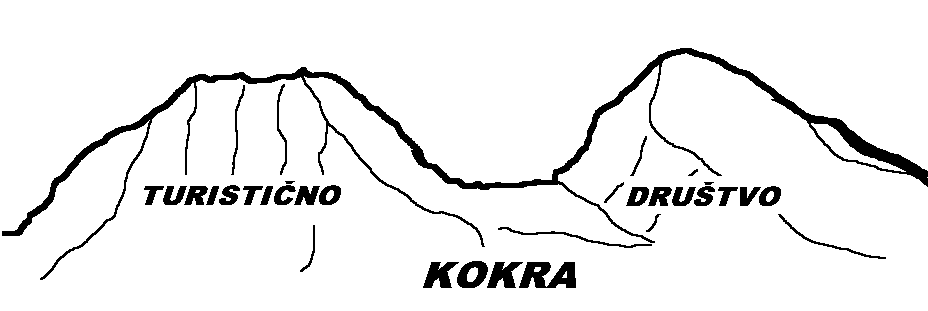 V  A  B  I  L  OTuristično društvo Kokra, ob sodelovanju z Občino Preddvor, pripravlja tradicionalno prireditev Semenj v Kokri, ki bo v nedeljo, 17. junija 2018 na vaškem trgu pred cerkvijo v Kokri.Po sveti maši bo ob 9.45 uri žegnanje koles, sledi veselica z ansamblom Veseli gorenjci.Vabljeni, da se nam pridružite ob pestri ponudbi domače obrti na stojnicah ter golažu in »tapravih« domačih orehovih štrukljih. Kokra, 15. maj 2018                                                            predsednik TD Kokra                                                                                                JOŽE ARNEŽ 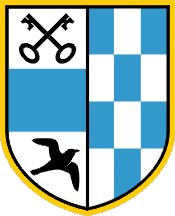 